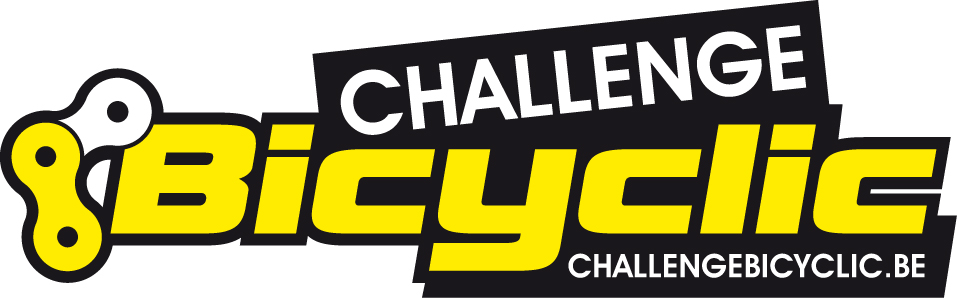 Verviers, le 14 aout 2018Monsieur Rion, Monsieur Lovenberg,Comme chaque année, nous vous transmettons la demande d’autorisation de course pour une manche du Challenge Bicyclic à Petit-Rechain dans un format officiel et avec toutes les informations nécessaires.Voici les informations nécessaires non-prévues dans le pro-forma officiel :Directeur de course : Guy Crasset, rue Wauters 50/7, 4520 Wanze (0495/54.03.25)Signaleurs : le nombre de signaleurs est à définir avec votre collaboration. Nous vous transmettrons la liste des noms de ceux-ci quelques jours avant la course.Assurance : copie de celle-ci vous sera fournie dès réception de la FCWB.La course sera assurée par la FCWB et chaque coureur sera détenteur d’une assurance (licence cycliste) personnelle.Moyenne horaire prévue : 38km/h. Le directeur de course se garde le droit de diminuer le nombre de tours prévus en fonction du timing imposé.En général, nous permettons la circulation routière uniquement dans le sens de la course. Pour les coureurs, le code de la route reste cependant en vigueur.Nous n’avons pas besoin de présence policière.Pourrions-nous également disposer d’une vingtaine de barrières Nadar de la commune pour délimiter la ligne d’arrivée. Nous demandons également une interdiction de stationnement sur 200m avant et après la ligne d’arrivée.Je vous laisse libre de choisir s’il faut trouver un arrangement avec la TEC. N’hésitez pas à me contacter pour des questions ou remarques éventuelles.Recevez mes salutations distinguées. Fabian DEMOULIN DEMANDE D'AUTORISATION D'ORGANISATION DES COURSES CYCLISTESCase réservée au demandeur 								 DATE : …14/08/2018…..   1.  	Identité du demandeur:    	Nom : ……DEMOULIN…………………Prénom : ……Fabian…………	Adresse : Rue Victor Close 90.  CP 4800….. Commune: …VERVIERS.	Téléphone :…0471/235.2553…… Né le : .…13 JUILLET 1974……….	agissant en tant que :    président,     secrétaire,     directeur de course      (1)	du comité organisateur, dénommé ……CHALLENGE BICYCLIC…. 	………… à ……VERVIERS……   2.  	Nature de la course:	- Course classique,  course nationale ou internationale, course locale  …KERMESSE… (1)	- Etape en ligne, course en circuit ouvert, critérium en circuit fermé,	  épreuve contre la montre, épreuve de cyclo-cross, 	   ………CIRCULATION ROUTIERE AUTORISEE DANS LE SENS DE LA COURSE  (1)   3.  	Catégorie(s) des coureurs pouvant participer à la course :Elites,  espoirs, cyclosportifs et vétérans, juniors, débutants, dames,                          …AMATEURS ET MASTERS FCWB………………………………… (1)   4.  	Date de la course :Date de la course : ……DIMANCHE 23 SEPTEMBRE 2018………………….Lieu de départ : AVENUE ANDRE ERNST – 4800 PETIT-RECHAIN (HAUTEUR DE SOCIETE STERIGENICS)Lieu d'arrivée : ……IDEM………………………………………………………Durée de la course proprement dite de  COURSE 1 :…9 :00…à 10 :30……… h.       COURSE 2 :  …10 :30 à…12 :00………. h- Durée de la caravane publicitaire éventuelle  de …NEANT h    à …………………….. h	(1): Biffer la mention inutile, ou compléter si besoin en est.   5.  	Kilométrage de la course:Longueur totale du parcours :  ……2,8.. kmLe parcours total est composé de  :…………18    … tours de ………2,8  km , soit 50,4 km  (PREMIERE COURSE)et……………22…tours de  ……2,8  km, soit 61,6 km  (DEUXIEME COURSE)Indication des passages à niveau à la hauteur des lignes de chemin de fer situées sur le Parcours et les déviations proposées, ainsi que la nature de ces passages à niveau : gardé – avec demi-barrières automatiques, avec signalisation automatique – non-gardé.……………………………NEANT…………………………………………………le nombre de véhicules pour lesquels le directeur de course se propose de délivrer deslaissez-passer : …VOITURE OUVREUSE + VOITURE FERMEUSEInformations à donner sur l'esquisse :	Indication de la nature des routes et de la direction empruntée par les coureurs :- routes nationales  : 					(rouge)  n° ……………….  de la route     - routes provinciales :        -----------------------------------------	(bleu)    n°  ………………  de la route     - routes communales:          				(vert)   nom de la rueIndication, en lettres majuscules, des carrefours dangereux ou raccordements que la coursedoit traverser (mentionner alphabétiquement dans la direction suivie par les coureurs).Pour tous ces carrefours, mentionner quelle instance se chargera du contrôle pendant la course : 			- signaleurs  (S)  …… A DETERMINER AVEC LA POLICE …………..			- police  ………A DETERMINER AVEC LA POLICE………………Indication des carrefours ou raccordements équipés d'une signalisation lumineuse Tricolore – signal   …………NEANT……………………………………Indication du nombre de passages5.   Indication d'une déviation éventuelle de la circulation (dans les ceux sens)	 			ESQUISSE DU PARCOURS	(ajouter à la demande en double exemplaire)	………………………………………………………………………………………………	…ESQUISSE = VOIR FEUILLE PARCOURS ANNEXE……………………………………	………………………………………………………………………………………………	AVENUE ANDRE ERNST – DEPART CIRCUIT	AVENUE DU PARC	RUE MERCURY	RUE DE GELEE	AVENUE ANDRE ERNST – ARRIVEE CIRCUIT	D’avance, nous vous remercions et vous prions d’agréer, Monsieur le Bourgmestre, l’assurance de notre considération très distinguée.	Le secrétaire,								Le président,Fabian DEMOULIN Art. 19	  -  Les demandes d'autorisation sont adressées en 3 exemplaires aux bourgmestres intéressés, par pli recommandé  trois mois au moins avant la date prévue pour le déroulement de la compétition.Case réservée aux autorités communalesEffectif des forces de police disponibles : ……..Ils seront chargés du contrôle pendant la course à hauteur des carrefours ouraccordements dangereux suivants: …………………………………………….…………………………………………………………………………………..  (2)Effectif des policiers mis à la disposition, des organisateurs par les autorités compétentes à la demande du bourgmestre : …………………………………….…………………………………………………………………………………….Ils seront chargés du contrôle pendant la course à hauteur des carrefours ouraccordements dangereux suivants: …………………………………………….…………………………………………………………………………………..  (2)Effectif de signaleurs mis à la disposition par les organisateurs : ……………………………………………………………………………………..……………………………………………………………………………………..     Ils seront chargés du contrôle pendant la course à hauteur des carrefours ouraccordements dangereux suivants: …………………………………………….     ………………………………………………………………………………….. (2)	(2):	mentionner les majuscules des carrefours ou raccordements dangereux correspondant	     	à l'esquisse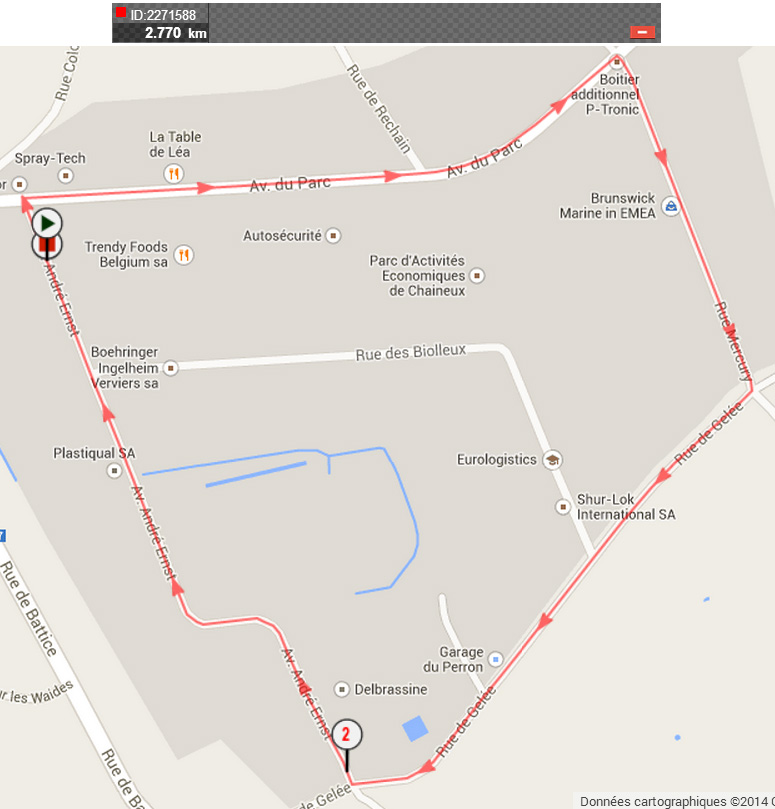 